Областное государственное бюджетное профессиональное образовательное  учреждение«Смоленская академия профессионального образования»Методические рекомендации по выполнению внеаудиторной самостоятельной работы по ПМ 01. МДК 01.01 Право социального обеспеченияСмоленск 2015Методические рекомендации для студентов, обучающихся по специальности 030912 «Право и организация социального обеспечения» содержат план внеаудиторной самостоятельной работы по ПМ 01. МДК 01.01. Право социального обеспечения, методы самостоятельного изучения основных тем МКД 01.01, задания ВСР и разъяснения по их выполнению, рекомендованную литературу и дополнительные источники информации для самостоятельной работы. Предназначены для  студентов, изучающих  МДК 01.01 «Право социального обеспечения».СОДЕРЖАНИЕ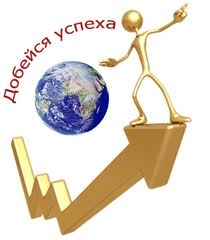 Право социального обеспечения как направление деятельности государства является  показателем эффективности социальной политики государства, ориентировано своевременно реагировать на ситуации социального риска в отношении категорий граждан, установленных законом. При изучении междисциплинарного курса (МДК) «Право социального обеспечения» необходимо учитывать, что социальная защита, социальное обеспечение находятся в совместном ведении Федерации и ее субъектов (ст.72 Конституции РФ). МДК 01.01. ПСО является одним из двух МКД, составляющих Профессиональный модуль (ПМ) 01. «Обеспечение реализации прав граждан в сфере пенсионного обеспечения и социальной защиты», цель освоения которого овладение соответствующим видом профессиональной деятельности и следующими профессиональными компетенциями:ПК 1.1. Осуществлять профессиональное толкование  нормативных правовых актов для реализации прав граждан в сфере пенсионного обеспечения и социальной защиты.ПК 1.2. Осуществлять прием граждан по вопросам пенсионного обеспечения и социальной защиты.ПК 1.3. Рассматривать пакет документов для назначения пенсий, пособий, компенсаций, других выплат, а также мер социальной поддержки отдельным категориям граждан, нуждающимся в социальной защите.ПК 1.4. Осуществлять установление (назначение, перерасчет, перевод), индексацию и корректировку пенсий, назначение пособий, компенсаций и других социальных выплат, используя информационно-компьютерные технологии.ПК 1.5. Осуществлять формирование и хранение дел получателей пенсий, пособий и других социальных выплат.ПК 1.6. Консультировать граждан и представителей юридических лиц по вопросам  пенсионного обеспечения и социальной защиты. Самостоятельная работа осуществляется студентами во внеаудиторное время в соответствии с разработанным планом-графиком, который предусматривает тему (вопрос) для изучения, задание, форму работы (выполнения, представления), форму контроля, срок выполнения и рекомендованные источники (литература и Интернет - источники).Внеаудиторная самостоятельная работа по МДК 01.01 ПСО состоит из разнообразных задания разного уровня сложности для усвоения материала по вопросам, отнесенным для самостоятельного изучения и формирования профессиональных компетенций. Предполагает самостоятельное выполнение предложенных заданий с учетом собственного мнения, ссылкой на действующие нормативно-правовые акты и творческим подходом.Методические рекомендации по подготовке докладов (информационных сообщений)Данный вид  задания предусмотрен ВСР № 1.; ВСР № 6 задание 2; ВСР № 7 задание 3.При выполнении задания ВСР 1 необходимо разобрать (и отразить в информационном сообщении, докладе) следующие ключевые аспекты: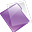 Нормативно-правовые акты, регулирующие финансовую основу социального обеспечения; понятия страхового взноса; виды субъектов, особенности формирования средств внебюджетных фондов; Пенсионный фонд России, его правовой статус; Фонд социального страхования РФ, его правовой статус; Фонд обязательного медицинского страхования (федеральный и территориальный): правовой статус.При выполнении задания 2 ВСР № 6 рекомендуется обратить внимание на круг лиц, имеющих право на пенсии по выбранному вопросу, основания и особенности назначения пенсии, размеры и порядок выплаты.В задании 3 ВСР № 7 следует учесть  особенности назначения пособий супругам военнослужащих, проходящих военную службу по контракту; гражданам, привлеченным к борьбе с терроризмом и пособия на погребение.Методические рекомендации по составлению схем, терминологических моделейДанный вид задания предусмотрен ВСР № 2; ВСР № 6; ВСР № 10 задание 2.Методические рекомендации: для выполнения задания следует детально изучить понятие, состав (структуру) правоотношения; выделить  субъектов и объекты правоотношения; классифицировать социально-обеспечительные  правоотношения по разным основаниям.Пример фрагмента схемы «Особенности правоотношений в ПСО»При выполнении задания ВСР № 6 необходимо разобрать следующие ключевые аспекты: понятие пенсионной системы, структура пенсионной системы РФ, понятие пенсии, виды пенсий и их классификация. Терминологическая модель включает специальные термину по указанному вопросу.Для выполнения задания 2 ВСР № 10 необходимо учитывать следующие аспекты: законодательство о социальном обслуживании: принципы социального обслуживания; виды социального обслуживания: а) стационарное обслуживание, б) полустационарное обслуживание, в) надомное обслуживание, г) социально-консультативная помощь, д) реабилитационное обслуживание; государственный сектор социального обслуживания, муниципальный сектор социального обслуживания; социальная помощь на дому; содержание детей в детских учреждениях; срочное социальное обслуживание; виды учреждений социального обслуживания; виды социальных услуг; порядок помещения в учреждение социального обслуживания.Пример фрагмента схемы: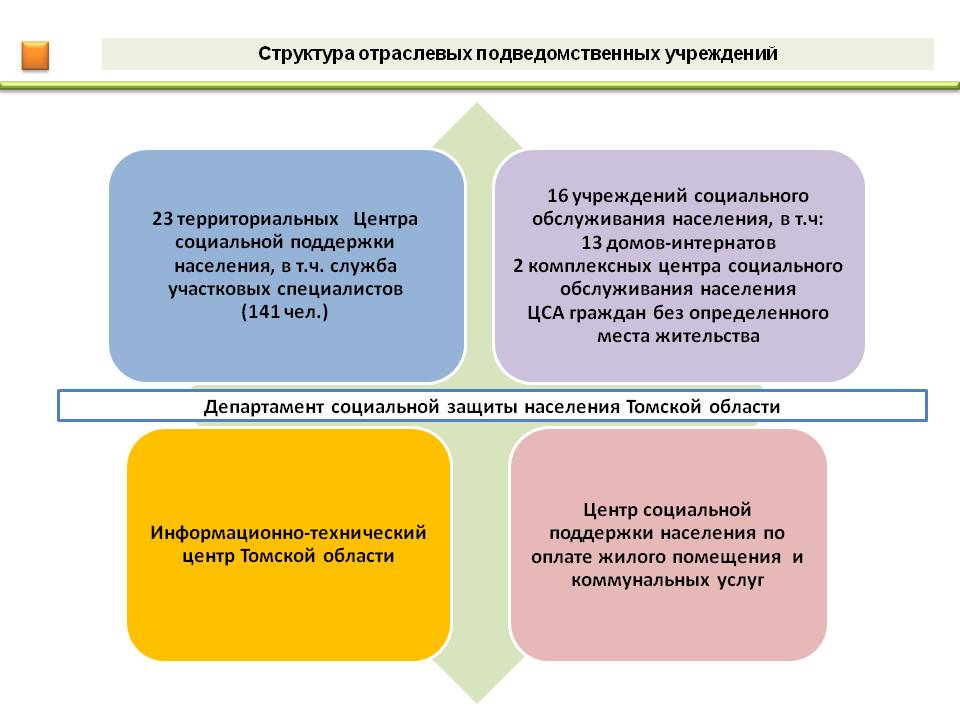 Методические рекомендации при работе с терминами (понятиями)Данный вид задания предусмотрен  ВСР № 3; ВСР № 6 задание 2.Выпишите в рабочую тетрадь и запомните основные определения. В первом случае рекомендуется обратить внимание на понятия «принципы права», «принципы ПСО»,  виды, значение принципов социального обеспечения и их классификацию. Можно пояснить, какие принципы социального страхования закреплены в Законе «Об основах социального страхования»? Можно ли их отнести к принципам ПСО? Что означает ориентация социального обеспечения на достойный уровень жизни?Во втором случае изучите ФЗ «Об индивидуальном (персонифицированном) учете», выпишите в рабочую тетрадь понятия  основных терминов, учитывая цели, принципы индивидуального учета, субъектов ИПУ, разделы индивидуального лицевого счета.Пример фрагмента работы:Целями индивидуального (персонифицированного) учета являются (ст. 3 ФЗ):создание условий для назначения трудовых пенсий в соответствии с результатами труда каждого застрахованного лица;обеспечение достоверности сведений о стаже и заработке (доходе), определяющих размер трудовой пенсии при ее назначении;создание информационной базы для реализации и совершенствования пенсионного законодательства Российской Федерации, а также для назначения трудовых пенсий на основе страхового стажа застрахованных лиц и их страховых взносов;развитие заинтересованности застрахованных лиц в уплате страховых взносов в Пенсионный фонд Российской федерации;создание условий для контроля за уплатой страховых взносов застрахованными лицами;информационная поддержка прогнозирования расходов на выплату трудовых пенсий, определения тарифа страховых взносов в Пенсионный фонд Российской Федерации, расчета макроэкономических показателей, касающихся обязательного пенсионного страхования;упрощение порядка и ускорение процедуры назначения трудовых пенсий застрахованным лицам.Методические рекомендации по составлению перечня источниковДанный вид задания предусмотрен  ВСР № 4; ВСР № 8.Для выполнения задания следует детально изучить следующие вопросы: понятие источников ПСО; система источников ПСО; правовой обычай; договор в сфере ПСО; нормативно-правовой акт; общепризнанные принципы международного права как источники ПСО; общепризнанные нормы международного права в сфере социального обеспечения; международный договор; судебная и административная практика.  понятие компенсационных выплат (КВ);  В ВСР № 8 учесть основные нормативно-правовые акты, регулирующие назначение и выплату компенсаций; круг лиц, имеющих право на КВ; классификация компенсационных выплат; условия, размеры и порядок КВ.Методические рекомендации по подбору и анализу конкретного примера.Данный  вид задания предусмотрен ВСР № 5, ВСР № 6.При выполнении данного задания необходимо учитывать: конкретные примеры расчета и подтверждения трудового стажа; подтверждения трудового стажа; понятие трудового стажа, его значение в настоящее время; виды трудового стажа, практическую актуальность; исчисление трудового стажа; доказательства трудового стажа.Подберите  интересные примеры о фактах назначения пенсий кругу лиц по ФЗ «О государственном пенсионном обеспечении в РФ» (для информационного альбома). При выполнении данного задания рекомендуется обратить внимание на следующие аспекты: виды пенсий по ФЗ «О государственном пенсионном обеспечении в РФ»;  круг лиц, имеющих право на пенсию по данному закону; право на одновременное получение двух пенсий; пенсии федеральным государственным служащим; основания назначения социальных пенсий.Методические рекомендации по выполнению анализа статей закона (нормативного акта), анализа данных.Данный вид задания предусмотрен ВСР № 6, ВСР № 11.Изучите и проанализируйте статьи закона «О пенсионном обеспечении лиц, проходивших военную службу, службу в органах внутренних дел, государственной противопожарной службе, органах уголовно-исполнительной системы, и их семей», регулирующие особенности пенсионного обеспечения  указанного в законе круга лиц. При выполнении данного задания следует усвоить ряд важных вопросов: круг лиц, имеющих право на пенсию по указанному закону; виды пенсий; понятие и структура пенсии, размеры пенсий, основания для назначения. Сделайте вывод, по каким признакам действие указанного закона отличается от действия ФЗ «О трудовых пенсиях в РФ». Приведите свои примеры.Например:Статьей 43 указанного Закона установлено, что пенсии военнослужащим и их семьям исчисляются из денежного довольствия. Учитываются оклады по должности, воинскому званию (без учета повышения окладов за службу в отдаленных, высокогорных местностях и в других особых условиях) и процентная надбавка за выслугу лет, включая выплаты в связи с индексацией денежного довольствия. Также размеры пенсий уволенных военнослужащих зависят от продолжительности военной службы, занимаемых перед увольнением должностей и присвоенных воинских званий.Статьей 13 указанного Закона установлено, что право на пенсию за выслугу лет имеют лица, отслужившие 20 лет и более, а также лица, уволенные со службы по достижении предельного возраста пребывания на службе, состоянию здоровья или в связи с организационно-штатными мероприятиями и достигшие на день увольнения 45-летнего возраста, имеющие общий трудовой стаж 25 календарных лет и более, из которых не менее 12 с половиной лет составляет военная служба.При выполнении задания ВСР № 11  рекомендуется проработать ряд теоретических вопросов: понятие и виды льгот; меры социальной поддержки инвалидов ВОВ; меры социальной поддержки участников ВОВ; меры социальной поддержки ветеранов боевых действий; меры социальной поддержки ветеранов труда; льготы для инвалидов. Данные для анализа находятся на сайте Департамента социальной защиты Томской области.Например:Таблица 1. Численность многодетных семей, получающих меры социальной поддержкив органах социальной защиты населения Методические рекомендации по подготовке информационного альбома.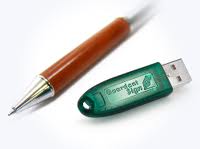 Данный вид задания предусмотрен ВРС № 7.При выполнении данного задания следует разобрать следующие вопросы: понятие, классификация социальных пособий; пособие по временной нетрудоспособности; пособия лицам, связанным с семейными обязанностями; пособие по безработице; единовременные пособия: а) гражданам, привлечённым для борьбы с терроризмом, б) гражданам при возникновении поствакционного осложнения, в) на обзаведение имуществом первой необходимости военнослужащим; компенсационные выплаты. Информационный альбом может быть представлен: а) в печатном виде; б) в электронном виде (в формате PowerPoint) .Разработайте структуру информационного альбома по выбранному вопросу. Структура информационного альбома должна отражать основные вопросы темы. Например: Методические рекомендации по составлению аннотаций статейДанный вид задания предусмотрен ВСР № 8, ВСР № 9.При выполнении данного задания используйте материалы статей периодических изданий, Интернет-источники в соответствии с предъявляемыми требованиями. Например:Шилов Д., Малкин О., Материнский капитал: Вопросы и ответы // Сайт Российская газета http://www.rg.ru/2011/07/25/matkapital-baza-yurist.htm. 14.01.2014.Статья содержит информацию о новой форме государственной поддержке семей – материнской капитале. Авторы выделяют основания получения материнского капитала, документы для обращения и получения МСК, а также варианты распоряжения МСК. Далее приводятся ответы на вопросы читателей.Панченко В.Ю., Шевченко И.А. О правовом обучении как форме юридической помощи // Право и образование. 2013. № 1.В статье анализируется правовое обучение или форма юридической помощи. Авторы приходят к выводу о том, что знания и навыки юридической «самопомощи» могут и должны формироваться в процессе получения общего образования и описывают одну из возможных моделей ее организации на примере Красноярского края.http://www.matkap.ru/Stati-o-materinskom-kapitale.php - материнский капиталФразы, рекомендуемые для написания аннотации к научной статье:Для выполнения задания ВСР № 9 рекомендуется изучить ряд вопросов: законодательство о медицинской помощи; виды медико-социальной помощи; права отдельных категорий граждан в сфере охраны здоровья: а) права семьи, б) права женщин, в) несовершеннолетних, г) военнослужащих, д) граждан пожилого возраста, е) права инвалидов, ж) права граждан, пострадавших в чрезвычайных ситуациях, з) права лиц, задержанных, заключённых под стражу и осуждённых; лекарственная помощь; санаторно-курортное лечение. Методические рекомендации по составлению договора добровольного медицинского страхования. Данный вид задания предусмотрен ВСР № 9 задание 2.  Договор может быть составлен в печатном или электронном варианте с соблюдение следующих правил:В договоре указываются наименования сторон; предмет договора, права и обязанности сторон, ответственность за невыполнение обязательств, срок договора, адреса и реквизиты сторон. Предлагается типовой договор в качестве образца (Приложение № 2).Методические рекомендации по написанию эссе.Данный вид задания предусмотрен ВСР № 10. Эссе – это самостоятельная письменная работа на определенную тему. Цель написания эссе состоит в развитии навыков самостоятельного творческого подхода к пониманию и осмыслению проблем научного знания, возможности его прикладного использования, а также навыков письменного изложения собственных мыслей и отношения к различным правовым, социально-психологическим и общественным явлениям. В зависимости от специфики изучаемой дисциплины, формы представления могут значительно различаться. В некоторых случаях это может быть анализ отечественной или зарубежной литературы по какой-либо проблеме или аналитический обзор периодической печати по тому или иному вопросу. В эссе может быть реализована попытка самостоятельного осмысления того или иного аспекта права социального обеспечения. Требования к оформлению и содержанию эссе Эссе должно быть напечатано 12 или 14 шрифтом через 1,5 интервала (MS Word), общим объемом от 1 до 15 (примерно) страниц. Страницы эссе должны иметь сквозную нумерацию. Первой страницей является титульный лист, на котором номер страницы не проставляется. 
Введение Введение должно включать обоснование интереса выбранной темы, ее актуальность или практическую значимость. Важно учесть, что заявленная тема должна быть адекватна раскрываемому в эссе содержанию, иначе говоря, не должно быть рассогласования в названии и содержании работы. Основная часть Основная часть предполагает последовательное, логичное и доказательное раскрытие заявленной темы эссе с ссылками на использованную и доступную литературу, в том числе электронные источники информации. Каждый из используемых и цитируемых литературных источников должен иметь соответствующую ссылку.Примеры ссылок  Цитата – должна быть дословной, заключается в кавычки, рядом в скобках указывается фамилия автора, год издания, соответствующая страница.  Например: (Мачульская, 2012, с. 12).  Пересказ мысли в кавычки не заключается. Главное – уметь пересказать близко к тексту, не искажая основной мысли автора. Но ссылка при этом также обязательна, однако достаточно указать имя автора и год издания источника.  Например: (Мачульская, 2012).  Однако при этом в списке литературы дается полное библиографическое описание каждого использованного источника.  Например:  Мачульская Е.Е. Право социального обеспечения: учебник. – М.: Изд-во Юрайт, 2012. – 575с.-  С.11-23.  Если источник из Интернета:  Gartner P.Globalisierung als Epochenbruch? / htpp://opentheory.ru/gk-sachsen-3/text.phtml.  Сноски можно делать и по-другому, в квадратных скобках. Например: [5, с. 25] или [3; 10; 15]. Первая цифра означает номер источника в списке использованной литературы, вторая – страницу, на которой изложена мысль, которую вы используете. Через точку с запятой разделяются несколько источников.  Культура оформления письменной работы, и в частности эссе обязательно включает наличие выводов по каждому разделу и общего заключения. Заключение  Обычно содержит до 1 страницы текста, в котором отмечаются достигнутые цели и задачи, выводы, обобщающие авторскую позицию по поставленной проблеме и перспективные направления возможных исследований по данной тематике. Литература  Должны быть обозначены несколько литературных источников, среди которых может быть представлен только один учебник, поскольку эссе предполагает умение работать с научными источниками, к которым относятся монографии, научные сборники, статьи в периодических изданиях. При оценивании особое внимание уделяется следующим критериям:  • самостоятельность выполнения работы;  • творческий подход к осмыслению предложенной темы;  • способность аргументировать основные положения и выводы;  • обоснованность, доказательность и оригинальность постановки и решения проблемы;  • четкость и лаконичность изложения собственных мыслей;  • использование литературных источников и их грамотное оформление;  • соответствие работы формальным требованиям и жанру самостоятельной работы. Содержание эссе может быть использовано для написания курсовой работы (дипломной работы) по данной проблематике.РЕКОМЕНДУЕМАЯ ЛИТЕРАТУРА  ДОПОЛНИТЕЛЬНЫЕ ИСТОЧНИКИ ИНФОРМАЦИИ ДЛЯ САМОСТОЯТЕЛЬНОЙ РАБОТЫАфанасьева О.В. Этика и психология профессиональной деятельности юриста: Учебное пособие / О.В. Афанасьева, А.В.Пищелко. – М., 2001.Галаганов В.П. Право социального обеспечения. М.: Изд-во «Академия», 2009.Мачульская Е.Е. Право социального обеспечения. М.: ЮРАЙТ, 2012.Право социального обеспечения: учебно-метод. комплекс. Ред. Пашкова Г.Г., Томск, 2010.Право социального обеспечения. Учеб. пособие, практикум. Ред. Добромыслов К.В., Мачульская Е.Е., М., 2009.Сулейманова Г.В. Право социального обеспечения. М., 2010.ПЕРИОДИЧЕСКИЕ ИЗДАНИЯ: Газета «Российская газета» Журнал «Охрана труда и социальное страхование»;Журнал «Пенсия»; Журнал «Российская юстиция»;Журнал «Трудовое право»;  Журнал «Человек и труд».РЕКОМЕНДУЕМЫЕ ИНТЕРЕНЕТ-РЕСУРСЫ: Официальный сайт Конституционного Суда Российской Федерации - http://www.ksrf.ru/;Официальный сайт Верховного Суда Российской Федерации - http://www.supcourt.ru/;Официальный сайт газеты «Российская газета» - http://www.rg.ru/;Официальный сайт журнала «Пенсия» - http://www.rospensia.ru/;Официальный сайт Министерства здравоохранения и социального развития РФ - http://www.mzsrrf.ru/Официальный сайт Пенсионного фонда Российской Федерации (ПФР) - http://www.pfrf.ru/Официальный сайт Фонда социального страхования Российской Федерации - http://www.fss.ru/;Официальный сайт Федерального Фонда Обязательного Медицинского Страхования - http://www.ffoms.ru/;Сайт Федеральной службы государственной статистики - http://www.gks.ru. ПРИЛОЖЕНИЕПриложение № 1. Титульный листОбластное государственное бюджетное профессиональное образовательное  учреждение«Смоленская академия профессионального образования»ДОКЛАД (информационное сообщение)по ПМ 01. МДК 01.01. ПРАВО СОЦИАЛЬНОГО ОБЕСПЕЧЕНИЯна тему……………Выполнила: студент(ка) группы……., ФИОПроверила(ФИО преподавателя)Смоленск 2015г Приложение 2. Типовой договор добровольного медицинского страхования граждан(Утв. постановлением Правительства РФ от 23 января 1992 г. N 41)     "___"____________19__г.                    						    N ____________  _________________________________   наименование населенного пункта________________________________________________________________________           наименование страховой медицинской организации,  именуемой в  дальнейшем - Страховщик, действующей на основании________________________________________________________________________наименование документас одной стороны, и _____________________________________________________наименование предприятия, учреждения, организации________________________________________________________________________                    фамилия, имя, отчество гражданинаименуемый в дальнейшем - Страхователь, в лице __________________________________________________________________________________________________фамилия, имя, отчество________________________________________________________________________                 должность лица, подписавшего договордействующего на основании ______________________________________________наименование документа________________________________________________________________________(не заполняется при заключении индивидуального договора)с другой стороны, заключили настоящий договор о нижеследующем:     I. Предмет договора     1. Страховщик  принимает на  себя оплату медицинских и иных  услуг, оказываемых гражданам, включенным в предоставленные страхователем списки (при индивидуальном страховании указываются фамилия, имя, отчество страхователя).     2. Объем услуг, оказываемых застрахованным, определяется  страховой программой, прилагаемой к настоящему договору, являющейся его неотъемлемой частью. При наличии нескольких программ к договору  прилагаются  все программы.     3. Страховщик выдает каждому застрахованному  (непосредственно  или через страхователя) в течение ___________ дней после заключения договора страховой медицинский полис установленного образца, в котором указывается срок действия полиса, с приложением к нему страховой программы и  перечня медицинских учреждений, которые будут оказывать услуги,  указанныев программе.     4. Общая  численность застрахованных  на момент заключения договора составляет _____ чел., в том числе ___________ по  Программе N 1,__________ чел., по Программе N 2 и т.д. (при наличии  нескольких  программ). В этих случаях списки застрахованных составляются по программам.     Списки застрахованных с указанием фамилии,  имени,  отчества,  года рождения, пола, места работы, места жительства каждого из них передаются страхователем страховщику не позднее _____ дней с момента заключения договора.     Все изменения  в списках  застрахованных страхователь согласовывает со страховщиком в установленные договором сроки с последующим переоформлением полисов.     Договор может предусматривать возврат части страховых взносов.    II. Размер, сроки и порядок внесения страховых взносов     1. Размер  страхового взноса  за каждого застрахованного __________ рублей в год (при наличии нескольких программ страхования взнос устанавливается по каждой программе).     2. Страховые взносы уплачиваются страхователем за ___________  дней до начала соответствующего периода.     Взносы уплачиваются _______________________________________________форма расчетов     3. Договор вступает в действие ____________________________________     4. Страховщик может возвратить часть страховых взносов  (условия  иразмер возвращаемой суммы устанавливаются сторонами).    III. Срок действия договора     Договор заключается  на срок  с __________ по ____________________.     Договор продлевается на срок с ___________ по _______________, если ни одна из сторон не заявит о его прекращении не позднее, чем за _______ до окончания срока договора.    IV. Ответственность сторон     1. Страхователь уплачивает страховщику за несвоевременное  перечисление страховых взносов пеню в размере _______ % несвоевременно уплаченной суммы за каждый день просрочки. Уплата пени не освобождает страхователя от уплаты страхового взноса.     По  истечении   ____________  дней   просрочки  страховщик   вправе приостановить действие договора в  одностороннем  порядке,  уведомив  об этом страхователя.     После уплаты страхователем задолженности по взносам и пени действие договора возобновляется.     В период  приостановления действия  договора медицинское учреждение оказывает застрахованным  услуги, предусмотренные  полисом, с оплатой за их счет.     2. В случае отказа медицинской организации,  с  которой  страховщик заключил договор, в предоставлении застрахованному услуг,  предусмотренных полисом, а также неполного или некачественного предоставления  таких услуг, к страховщику могут применяться следующие санкции:  возврат страхователю ________ % страхового взноса;  уплата штрафа в сумме ______________ рублей (или неустойки ______ % к сумме взноса).     3. В  случае смерти застрахованного при индивидуальном добровольном страховании правопреемником его взноса является _______________________.    V. Порядок разрешения споров     Все неурегулированные  споры между сторонами по настоящему договору рассматриваются и разрешаются в суде.    VI. Реквизиты адреса сторон     Адреса и расчетные счета сторон:_______________________________________________________________________почтовый и телеграфный индекс, адрес страховщика и банка______________________________________________________________________почтовый и телеграфный индекс, адрес страхователя и банка________________________________________________________________________или другие реквизиты индивидуальных страхователей     К настоящему договору прилагается:________________________________________________________________________        Страховщик                         						 Страхователь____________________________наименование страховой медицинской организации.Введение4План выполнения заданий ВСР5Рекомендации к выполнению заданий10Рекомендованная литература и дополнительные источники информации для самостоятельной работы20Приложения21ГодОбщая численность многодетных семей Численность в них детей Численность семей с 3-мя детьмиЧисленность семей с 4-мя детьмисемьи с 5-7 детьмисемьи с 5-7 детьмисемьи с 5-7 детьмисемьи с 8-10 детьмисемьи с 8-10 детьмисемьи с 11 детьми и болеесемьи с 11 детьми и болееГодОбщая численность многодетных семей Численность в них детей Численность семей с 3-мя детьмиЧисленность семей с 4-мя детьмиЧисленность Численность Численность Численность Численность ЧисленностьЧисленностьГодОбщая численность многодетных семей Численность в них детей Численность семей с 3-мя детьмиЧисленность семей с 4-мя детьмисемейдетейдетейсемейдетейсемейдетей20114319143413388655257257140219155--20124623153653626704271271147520174222В данной статье рассматривается проблема... Обосновывается идея о том, что... Прослеживается... В статье затрагивается тема... Даётся сравнение... Статья посвящена комплексному исследованию... В статье раскрываются проблемы... Особое внимание уделено... Автор приходит к выводу, что... Выделяются и описываются характерные особенности... Статья посвящена актуальной на сегодняшний день проблеме... В статье обобщен новый материал по исследуемой теме…В статье речь идет о... Статья посвящена детальному анализу…... Значительное внимание уделяется... В заключение раскрывается... Статья раскрывает содержание понятия... Автор прослеживает становление... Обобщается практический опыт... В статье раскрываются процессы... В данной статье предпринята попытка раскрыть основные причины... В статье излагаются взгляды на... Автором предложены... Основное содержание исследования составляет анализ... Критерий Требования к студентуМаксимальное количество баллов Знание и понимание теоретического материала	- определяет рассматриваемые понятия четко и полно, приводит соответствующие примеры;- используемые понятия строго соответствуют теме;- самостоятельность выполнения работы.	2 баллаАнализ и оценка информации	-  грамотно применяет категории анализа;- умело использует приемы сравнения и обобщения для анализа взаимосвязи понятий и явлений;- диапазон используемого информационного пространства (студент использует большое количество различных источников информации);- способен объяснить альтернативные взгляды на рассматриваемую проблему и прийти к заключению;- дает личную оценку проблеме;4 балла  Построение суждений	- ясность и четкость изложения;- логика структурирования доказательств- общая форма изложения полученных результатов и их интерпретации соответствует жанру	- выдвинутые тезисы сопровождаются грамотной аргументацией;- приводятся различные точки зрения и их личная оценка.3 балла Оформление работы-работа отвечает основным требованиям к оформлению и использованию цитат; - оформление текста с полным соблюдением правил русской орфографии и пунктуации; - соответствие формальным требованиям.1 балл